NARENDRA SINGH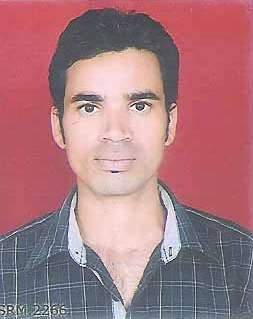 Summary Total Experience 9.7 YearsPROFILE •ABOUTME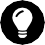 Able: I am able to handle multiple tasks on a dailyCreative: I use a creative approach to problem solveDependable: I am a dependable person who is great at time management Energetic: I am always energetic and eager to learn new skillsExperience: Flexible, Hardworking and HonestCAREERHIGHLIGHTS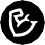 Skilled Line Engineer with over 9+ years of experience in the assembly industry. Excellent problem-solving, IT, and analytical abilities with superb attention to detail. Extensive knowledge of the manufacturing and assembly process and the development of equipment and production lines. Outstanding design and conceptual skills with the motivational abilities to lead a team. Dedicated to producing the best work, following safety measures, and meeting and exceeding project requirements and standards.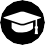       EDUCATIONKarnataka State Open University KarnatakaBachelor of Technology (Mechanical Engineering)Karnataka Passed 2012Punjab State Board of Technical Education ChandigarhEngineering Diploma (Mechanical Engineering)Malout, PunjabPassed 2009UTTRAKHAND BORADHigh SchoolRoorkee, UttarakhandPassed July 2003       WORK EXPERIENCE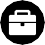 Bajaj Auto Ltd. Pantnagar (Rudrapur) PlantAssistant Manager-Grade U4Rudrapur, UttrakhandMarch 2010 – till dateTo ordered to production planning department as requirement in assembly line. And maintaining recordEnsure daily production requirement are achieved to meet management expectationsCreates & maintain production schedule and prioritizes job-orders for production optimization[As per Format]Follow-up as required with all terms to expedite flow of materials and documents meet production schedule and customers expectations as per production flow charts & production monitoring sheetInteracts with shop floor management on a daily basis to resolve issues regarding manufacturing efficiencies or additional information as requested from manufacturing, customer servicesMust ensure manpower, material & machine planning in an optimum way and send a summarized data sheet to top management for the planned vs. achieved.Knowledge of mass production and line balancingKnowledge of process mapping and layout improvementTo follow the required material from machining line &material supply departmentMaterial rejection & Line efficiency managementTo follow the sequence plan from production planningAllocating Manpower for all work station accordinglyTo maintain the spare tools and parts to avoid line stoppageTo Avoid Inline quality problems and repair problemsEnsuring the safety inline in each and every stageTo educate the new operators regarding safety issue and awarenessShift wise report preparation and reporting to managementImprove“5S” & Follow TPM, KAIZEN On Shop Floor.Documentation work in system related to production.Weekly vendor audits regarding qualities issues.Work and train leaders, workers to make sure production meet the quality requirement.Process improvements, POKA YOKE setups.Coordination with line and group leaders to develop maintenance plans for equipment, machines to make sure production runs smoothly during working time.Daily monitoring check sheet on Engine Assembling shop.Hobbies & InterestsPlay Cricket, Singing, Fond of TourProfessional SkillsConfidenceTechnical skillsProject management skillsOrganization and efficiencyLeadership and interpersonal skillsProblem solving skillsIT and numerical skillsCommunication skillsTeam working skillsLanguagesENGLISH: IntermediateHINDI: FluentOthers Details:- Add.NewAadarsh Nagar- RoorkeeUttarakhand-247667+91-7520220495bajaj.engineassembly@gmail.comPassport no. S5475117Skype id - naren642@gmail.com